           PLANIFICACIÓN PARA TRABAJAR EN CASA                      (SEMANA DEL 6 AL 10 DE JULIO)MES DE JULIOUNIDAD: REPASANDO LO APRENDIDOEsta semana trabajaremos la unidad “Repasando lo aprendido” en cuanto a contenidos.Para comenzar repasaremos segmentación silábica con una actividad muy entretenida. Para comenzar observaras el siguiente video:https://www.youtube.com/watch?v=Kqhm4c7HVgg¡¡Ahora vamos a responder las siguientes preguntas!!¿Te gustó video?       ¿Qué aprendimos con el video?¿Cómo vamos a contar las sílabas?Ahora vamos a realizar una actividad.Con círculos pegados en el suelo (del material que tengan, hojas, cartulina, cartón, etc) jugarán a saltar las sílabas de las palabras. Por cada salto será una sílaba y contarán cuántos saltos dan con cada palabra. Ejemplo: PATO : PA-TO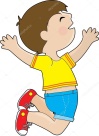 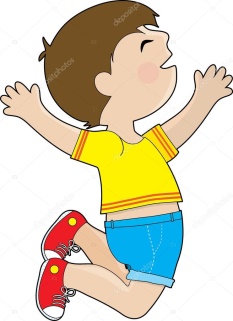 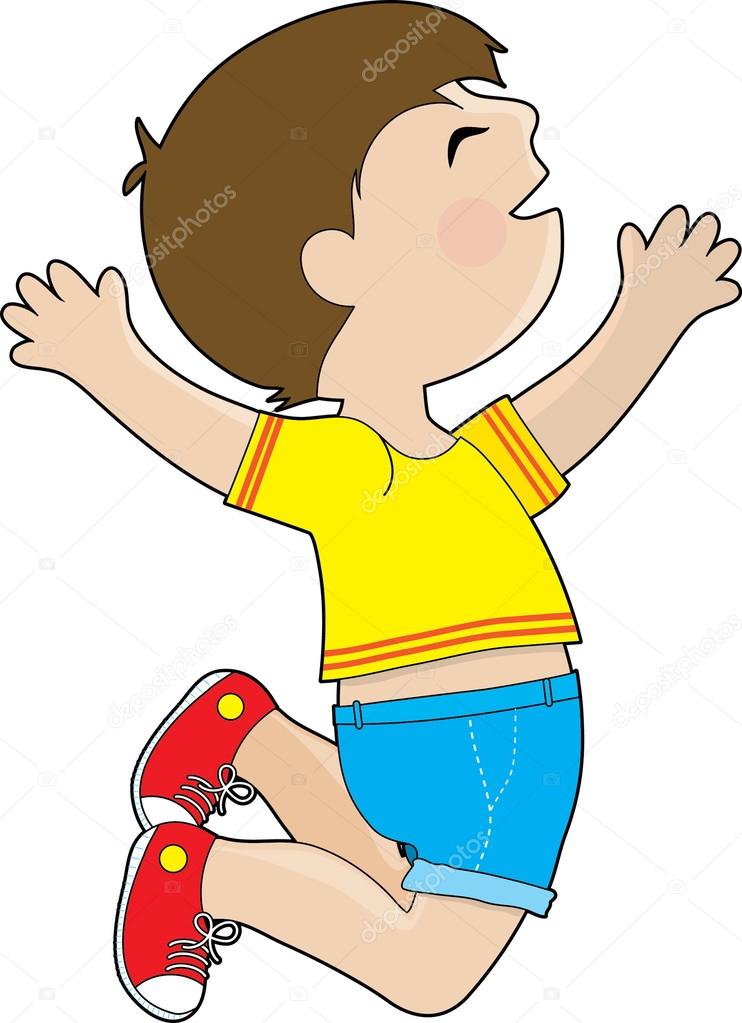 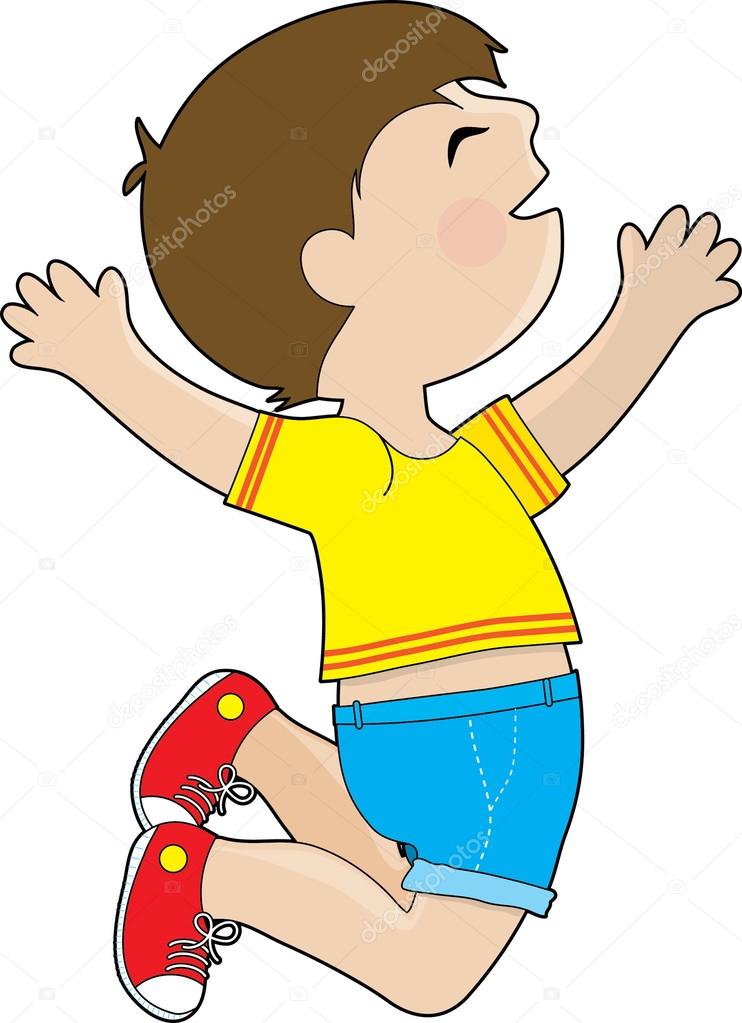 Así lo haremos con diferentes palabras como: MONO- CASA- ELEFANTE-ESCOBA-AUTO-SOL. A DISFRUTAR ESTA ACTIVIDAD!!!!          PLANIFICACIÓN PARA TRABAJAR EN CASA(SEMANA DEL 6 AL 10 DE JULIO)En nuestra segunda actividad trabajaremos los números que hemos aprendido. Vamos a observar el siguiente video:https://www.youtube.com/watch?v=-OsqG4qPI5A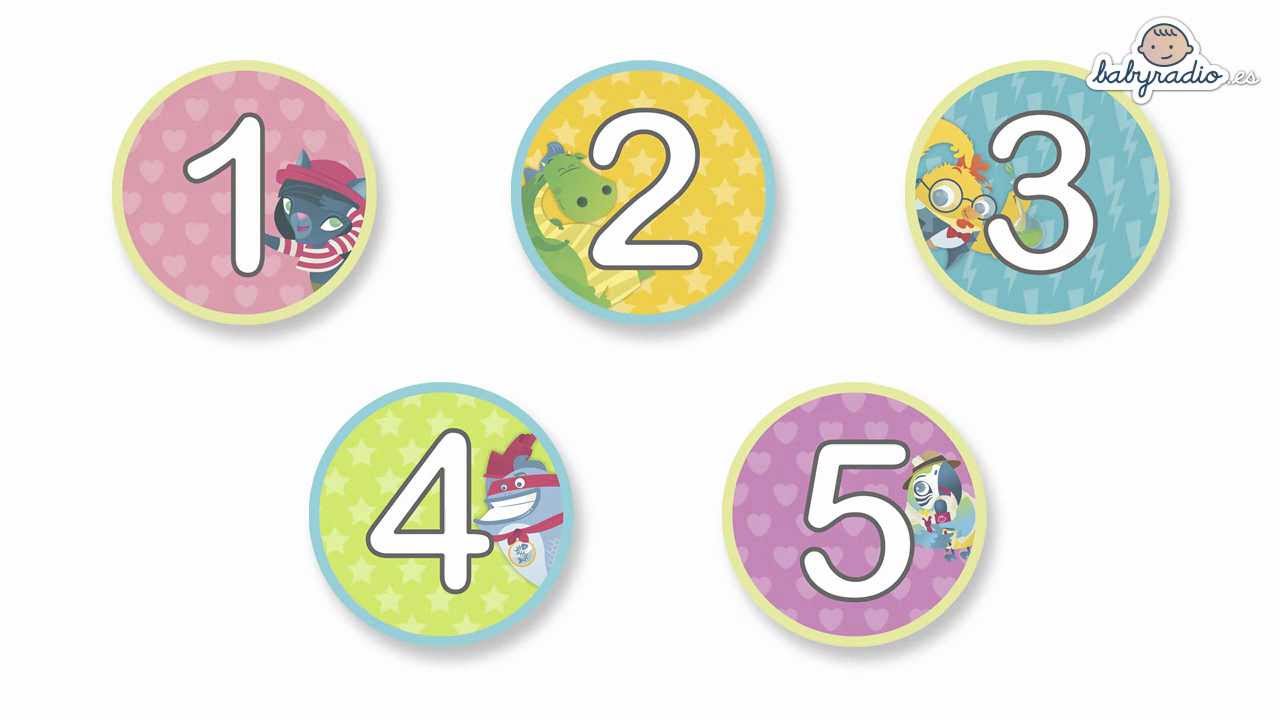 Ahora que observamos el video y espero les haya gustado.  ¡Vamos a recordar! ¿De qué trataba el video?   ¿Qué números aparecen en el video?Contemos ahora levantando un dedito de nuestra mano con cada número.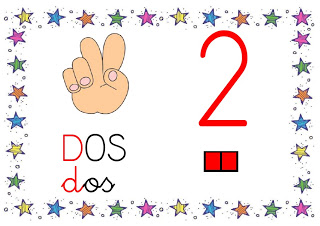 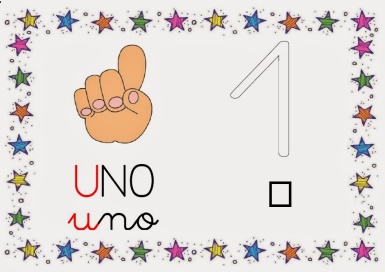 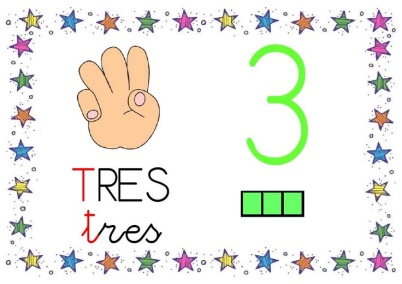 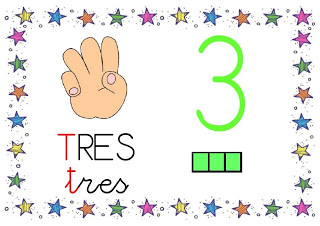 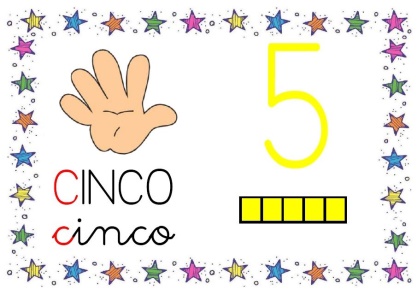 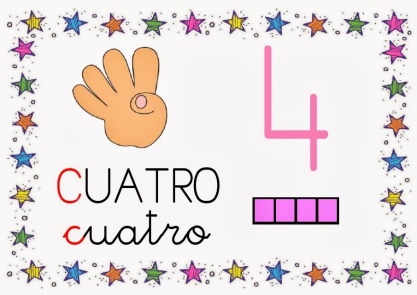 Luego escucharán instrucciones a realizar:-Busca 1 zapato, trae 2 cucharas, busca 3 juguetes, trae 4 tenedores, busquemos 5 elementos que más te gusten de la casa.A disfrutar la actividad!!!PLANIFICACIÓN PARA TRABAJAR EN CASA(SEMANA DEL 6 AL 10 DE JULIO)Hoy repasaremos las vocales aprendidas A-O-Uhttps://www.youtube.com/watch?v=qM26UWj6cd8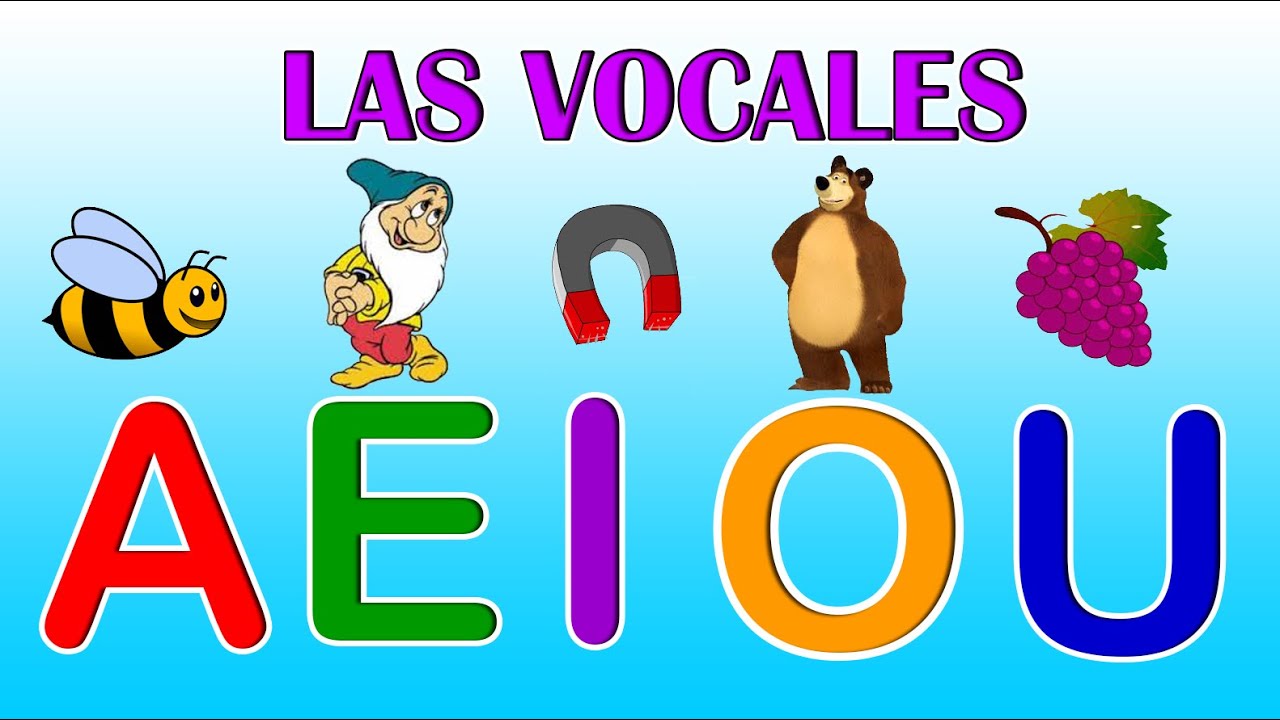 Recordemos que elemementos comienzan con estas vocales.Con A,repitamos: AVION-AUTO-ARBOL-ANILLO-AMOR-ABEJA-ABANICOCon O, repitamos: OSO-OJO-OREJA-ORNITORRINCO-OLA-OLLA-OVEJACon U, repitamos: UVA-UNIVERSO-URRACA-UNICORNIO-UÑA-UNOACTIVIDAD: Descubrir que elementos comienzan con estas vocales 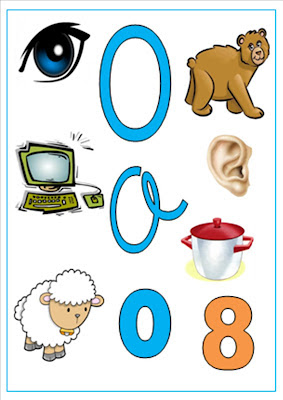 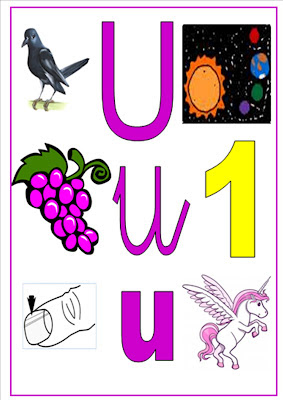 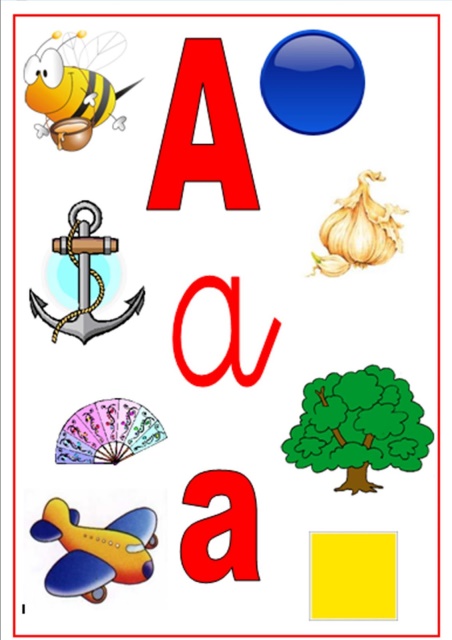               ¡Excelente trabajo, continua así!LES DESEAMOS UNA EXCELENTE SEMANA. Familias: para recordar y realizar de manera diaria.Las profesoras les deseamos que estas actividades sean provechosas y sirvan de guía para continuar con el aprendizaje de contenidos y desarrollo de habilidades. Solicitamos que por favor retroalimenten nuestro trabajo, enviando comentarios a través de los grupos de cada curso, para así tener claridad si las actividades propuestas se han podido realizar en casa o si se deben ir modificando. NO OLVIDAR QUE TODAS ESTAS ACTIVIDADES PROPUESTAS SON SÓLO SUGERENCIAS Y USTEDES DENTRO DE SUS TIEMPOS Y POSIBILIDADES ELIGEN QUÉ QUIEREN O QUÉ PUEDEN HACER.AfectuosamenteProfesoras de Pre-Kínder